 Nomination Form for Election to the Board ofNEW  POLO ASSOCIATION (KYEEMAGH) LIMITEDConsent of Nominee:I _______________________ of (club) ___________________  in (zone) _________ agree to be nominated for election as  of the Board of New South Wales Polo Association (Kyeemagh) Limited.I have read the NSW Polo Association Constitution and understand the commitment in time and intellectual contribution I will be expected to make. I also confirm that I am a suitable person to be a  of the NSW Polo Association, and agree to work for the good of the whole organization and the sport. I acknowledge that as a Nominee for  of the Board, I have been an Individual Member of a Club for a minimum period of six (6) months prior to the nomination being delivered to the Company and have declared any position I hold in the Club including as an officer.Signed:	_______________________________Date:	_________________________________Please send the form to  by COB Monday 10th October 2016.Nominees should attach a resume of not more than 400 words to support their nomination.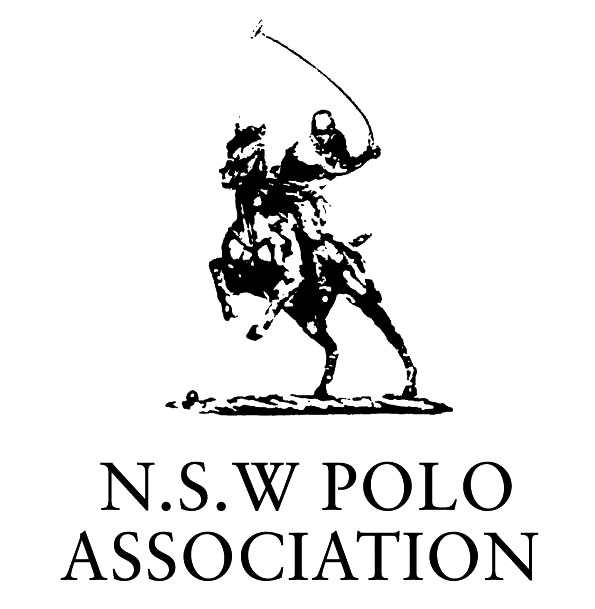  SHEETFor nominees for election or appointment to the Board of  Polo Association (Kyeemagh) LimitedIn line with the Constitution adopted in October 2012, the NSW Polo Association is calling for nominations of members for election to the Board to fill the positions of  and 9 elected Directors, 3 from each zone.All nominated persons should submit a resume and sign the Nomination Form; they should also be familiar with the NSW Polo Association’s Constitution.TermThe  will be elected by the Delegates at the Annual General Meeting each year.MeetingsThe Board shall meet as often as is deemed necessary in every calendar year for the dispatch of business, currently this is approx 4-6 times per year, and subject to this Constitution may adjourn and otherwise regulate its meetings as it thinks fit. A Director may at any time convene a meeting of the Board within a reasonable time.QuorumAt meetings of the Board the number of Directors whose presence is required to constitute a quorum is six (6). The  shall not be counted for the purpose of establishing a quorum.Time LineCall for Nominations		Monday 5th SeptemberNominations Close 		Monday 10th October 				Monday 24th OctoberNomination ProposerI (name) __________________________of (Club) __________________________nominate __________________________as  of  Polo Association (Kyeemagh) Limited.Signed ____________________________DateNomination SeconderI (name) __________________________of (Club) __________________________nominate __________________________as  of  Polo Association (Kyeemagh) Limited.Signed ____________________________Date